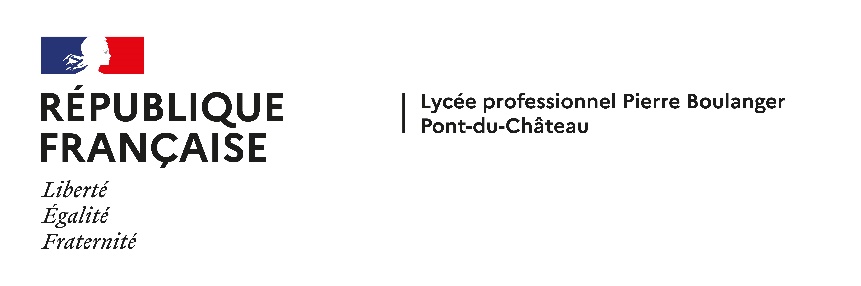 OBJET DE LA CONSULTATION :ACHAT D’UN AUTOCAR AUTO-ECOLE D’OCCASION Procédure de consultation : procédure adaptée ouverte passée en application des dispositions des articles L.2123-1 et R.2123-1 et suivants du code de la commande publique.ACTE D’ENGAGEMENTNOM DU CANDIDAT :Le présent acte d’engagement comporte 5 pages numérotées de 1 à 5 et annexe.ARTICLE 1 : IDENTIFIANTS1.1. Objet du marchéLe lycée professionnel Pierre Boulanger de Pont-du-Château a ouvert en septembre 2023 une formation CAP Conducteur Agent d’Accueil en Autobus et Autocar (C4A). Dans ce cadre, Il souhaite acquérir un autocar d’occasion doté d’un équipement de conduite conforme aux exigences d’un véhicule école (double commande). 1.2. Pouvoir adjudicateur et service qui passe le marchéLycée Professionnel Pierre BoulangerService Gestion85 Chemin des Palisses63430 Pont-du-Château – BP 404 73 83 21 15E-mail : int.0631480s@ac-clermont.fr1.3. Représentant du Pouvoir AdjudicateurMonsieur le Proviseur, Monsieur Ludovic MITTON1.4. Personne habilitée à donner les renseignementsMonsieur le Proviseur, Monsieur Ludovic MITTON85 Chemin des Palisses63430 Pont-du-Château – BP 404 73 83 21 15E-mail : ce.0631480s@ac-clermont.fr1.5. Comptable assignataireMonsieur Pierre GAGNEUX, Agent Comptable du lycée professionnel Pierre Boulanger Agence Comptable du Lycée René DescartesAvenue Jules Ferry63800 Cournon-d‘AuvergneE-mail : pierre.gagneux@ac-clermont.frARTICLE 2 : ENGAGEMENT DU CANDIDATJe soussigné (nom, prénom) :agissant au nom et pour le compte de: (intitulé complet et forme juridique de la société)domicilié :			n° de téléphone :			E-mail :ayant son siège social à :(adresse complète et n° de téléphone)Immatriculation à l’INSEE :	- n° d’identité d’entreprise (SIREN 9 chiffres) :	- code d’activité économique principale (APE) :	- numéro d’inscription au registre du commerce:Après avoir pris connaissance du Cahier des Clauses Particulières et des documents qui y sont mentionnés, que je déclare accepter sans modifications ni réserves.Après avoir établi les déclarations et fourni les certificats prévus aux articles R2143-6, R2143-7, R2143-8, R2143-9 et R2143-10 du code de la commande publique, 1°) M’engage, conformément aux stipulations des documents visés ci-dessus, à exécuter les prestations demandées, objet du marché, au prix ci-dessous, dans les conditions définis dans l’annexe de l’acte d’engagement concernant les modalités de formation, les garanties et le service après-vente. L’annexe de l’acte d’engagement est constituée du devis du fournisseur et doit être jointe à l’acte d’engagement. Mon offre me lie pour la durée de validité des offres indiquée dans la lettre de consultation soit 180 jours.2°) Affirme sous peine de résiliation de plein droit du marché, n’entrer dans aucun des cas d’interdiction de soumissionner obligatoires prévus aux articles L2141-1 à L2141-11 du code de la commande publique ou, pour les marchés publics de défense ou de sécurité, n’entrer dans aucun des cas d’interdiction de soumissionner obligatoires prévus aux articles L2141-1 à L2141-11 du code de la commande publique.3°) Atteste sur l’honneur être en règle au regard des articles L. 5212-1 à L. 5212-11 du code du travail concernant l’emploi des travailleurs handicapés4°) Demande que l’administration règle les sommes dues au titre du présent marché en faisant porter le montant au crédit du compte suivant :A,                                        , le Nom :                           Signature (précédée de la mention “ Lu et approuvé ”) et cachet de la sociétéARTICLE 3 : ACCEPTATION DE L’OFFREEst acceptée la présente offre pour valoir acte d’engagement. L’offre est transmise dans l’annexe de l’acte d’engagement. L’annexe est constituée du devis du fournisseur. A Clermont-Ferrand, le	Le Pouvoir Adjudicateur		Le Proviseur,Ludovic MITTONARTICLE 4 : NOTIFICATION DU MARCHE La notification transforme le projet de marché en marché et le candidat en opérateur économique. Elle consiste en la remise d’une photocopie certifiée conforme du marché à l’opérateur économique. Cette remise peut être opérée par lettre recommandée avec accusé de réception. Dans ce cas, joindre au présent acte d’engagement l’avis de réception postal, daté et signé par l’opérateur économique. En cas de remise en main propre, l’opérateur économique signera la formule ci-dessous :« Reçu à titre de notification une copie conforme du présent marché »A Clermont-Ferrand le ...............................................	Nom : 	Signature, et cachet de la société:CADRE POUR FORMULES DE NANTISSEMENT OU CESSION DE CREANCECopie certifiée conforme à l’original délivrée en unique exemplaire pour être remise à l’établissement de crédit en cas de cession ou de nantissement de créance consenti conformément à la loi n°81-1 du 2 janvier 1981 modifiée facilitant le crédit aux entreprises (2)			A Clermont-Ferrand le						Le Pouvoir Adjudicateur (3),	A remplir si un sous-traitant bénéficiant du paiement direct est désigné en cours de marché.	La part de prestations que l’opérateur économique n’envisage pas de confier à des sous-traitants admis au paiement direct est ramenée à 	€ environ.				A Clermont-Ferrand, le 					Le Pouvoir Adjudicateur, A remplir par l’administration en original sur une photocopie.(2) A compléter en cas de cotraitance ou de sous-traitance par les mots : “ ... en ce qui concerne la partie des prestations évaluées à   ...€  et devant être exécutées par ... ” (nom du titulaire, du cotraitant ou du sous-traitant, chacun recevant une photocopie comportant la formule d’exemplaire unique avec cantonnement à sa part).(3) Date et signature originale.LYCEE PROFESSIONNEL PIERRE BOULANGER85 CHEMIN DES PALISSES, 63430 PONT-DU-CHÂTEAU04.73.83.21.15Mail : int.0631480s@ac-clermont.frMARCHE PUBLIC DE FOURNITURES COURANTES ET DE SERVICESBénéficiaire :Etablissement tenant le compte du bénéficiaire :Code banque :Code guichet :Numéro du compte :Clé R.I.B. :IBAN :BIC :